Podklady k samostudiu z důvodu uzavření základních škol 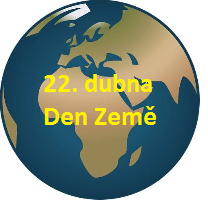 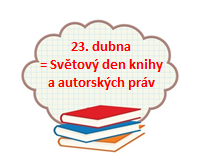 na dobu od 14. do 24. dubna 2020 – 6.BČeský jazyk a literatura – učitel: Mgr. Alena Popélyová                       kontakt: Alena.Popélyova@zshajeslany.cz                       Mluvnice – několikanásobný podmět – uč. přečíst str. 114, ústně 114/3 Shoda podmětu s přísudkem – uč. přečíst str. 115, do cvič. sešitu 115/2, 116/3a – věta bude mít aspoň 5 členů, uč. str. 117 – přečíst, 118/3 – opis do škol. sešituOprava textu – práce s chybou / text oprav nebo ho přepiš bez chybPráce v Google Classroom – úkol s kvízem – vypracuj úkol v učebněOprav chyby:Buď vytiskni a oprav jako učitel, nebo opiš správně popř. vyplň v Google Učebně. Toto cvičení pošli paní učitelce ke kontrole.Cvičení – práce s chybou – 6. ročníkPodzim   Přišel první mrazik. Bramborová nať jiš shnědla a uschla  pod trsi dozrála plná hnízda hlís.Pole se zahemžilo lidmi. Traktory vlekli těšké vozy z plnýmy pytli brambor ke vsy.   Pole pak nakrátko osyřela. Děti ze vsy chodili na houby. Když se dni ještě více skrátili  na polích nastala práce z řepou. Je nevlýdno. Listí zežloutlo, krásně se vibarvili javory a duby. Pod večerní oblohou odlétají divoké husi.LiteraturaPíseň – uč. LV str. 58 – přečíst a opsat do seš., na youtube si najít a poslechnout lidové písně/dle vlastního výběruBajka – str.53 zápis do seš., přečíst str. 53-54, youtube zhlédnout např. O chytré kmotře lišce, Ezopovy bajky, bajky od Krylova /možno i poslechnout audionahrávkySlohZpráva a oznámení – zapsat z Wikipedie základní info – do sešitu, můžeš použít zde zapsaný zápisZpráva a oznámení patří k nejjednodušším slohovým útvarům. Cílem je podat informace stručně a zřetelně. ZprávaOdpovídá na základní otázky „kdo/co, kdy, kde“ (se něco stalo).Zvláštním případem je tzv. výroční zpráva.Zprávou může být i dokument nějaké komise, výboru, zvláštní skupiny (odborníků), který shrnuje jejich práci (závěrečná zpráva).E-mailová zprávaSMS zprávaOznámení (sdělení) – sděluje to, co se bude konat, na rozdíl od zprávy, která sděluje, co se konalo. Adresátem sdělení může být jak konkrétní člověk, tak neurčitý okruh osob. Ke sdělení může dojít osobně nebo prostřednictvím sdělovacích prostředků (médií).Anglický jazyk – Bc. Lucie Fricová                 kontakt: Lucie.Fricova@zshajeslany.czTéma: JídloUčebnice str. 50/ 1, 2 – přečíst, přeložit text, odpovědět na otázky (cv.2 – Co dělá George na těchto fotografiích?).Pracovní sešit str. 78/ 4D – naučit se slovní zásobu.Pracovní sešit str. 70/ 4.5 – Užití členu určitého.Učebnice str. 51/ 3a, b – užívání členu neurčitého (a, some) a určitého (the)Učebnice str. 51/ 4a, b, c – použití a few, a little (u počitatelných podstatných jmen se používá a few, u nepočitatelných podst. jmen a little) – nejprve ústně, potom opsat do školního sešitu.Učebnice str. 51/ 5, 6 – poslech v google učebněUčebnice str. 52/ Culture – Meals and meal Times (práce s textem – přečíst, přeložit, odpovědět na otázky – True or False ve cvičení 1 do školního sešitu)Učebnice str. 53/ 1 – seznámit se se slovní zásobou – cvičení 1 (avokádo, čokoláda, aj.)Učebnice str. 54/ Revision – vypracujte dle zadáníPracovní sešit str. 40 – 41 – vypracovat dle zadáníPracovní sešit str. 42 – 43 – vypracovat dle zadáníVyužijte při práci i výukové CD v pracovním sešitě. Další procvičování učiva můžete provádět v google učebně nebo na doporučených internetových stránkách.Anglický jazyk – učitel: Květa Dytrychová                                    kontakt: Kveta.Dytrychova@zshajeslany.cz                                                              Téma – Svět – učebnice str. 56 – 59V online učebně “Poslechová cvičení – poslech lekce 5 – část A & B“Slovní zásoba v pracovním sešitě na str. 78 - 5. lekce – část A (My country), část B (North and South)!!!Nepravidelná slovesa v PS na str. 79 – umět všechny minulé časy nepravidelných sloves psát a vyslovovat!!!V PRACOVNÍM SEŠITU str. 44 – 47:Týden: 5. Lekce – část A – slovní zásoba MY COUNTRYPomocí materiálu v online učebně “Slovíčka s výslovností“ umět každé slovíčko napsat a vyslovovat Učebnice str. 56 cv. 1, 2, 3 – prohlédnout si obrázky a poslechnout si jednotlivá cvičení z audionahrávkyPracovní sešit str. 70 část 5.1 – Otázky s tázacím zájmenem “Jak“  – opsat si toto vysvětlení do školního sešituUčebnice str. 56 cv. 4 – Otázky s tázacím zájmenem “Jak“ – přečíst a přeložit si jednotlivé otázky “How …?“Učebnice str. 57 cv. 5 - prohlédnout si obrázek mapy, přečíst a přeložit text, doplnit chybějící slova ve větáchUčebnice str. 57 cv. 6 - prohlédnout si znovu obrázek a poslechnout si audionahrávku, opravit všechny větyPracovní sešit str. 44 cv. 1, cv. 2, cv.3 – vypracovat písemněPracovní sešit str. 45 cv. 4, cv. 5, cv. 6 – vypracovat písemněTýden: 5. Lekce – část B – slovní zásoba NORTH AND SOUTHPomocí materiálu v online učebně “Slovíčka s výslovností“ umět každé slovíčko napsat a vyslovovat Učebnice str. 58 cv. 1, 2, 3 – poslechnout si cvičení z audionahrávky, odpovědět a ústně vypracovat cvičeníPracovní sešit str. 70 část 5.2 – 2. stupeň přídavných jmen – opsat si gramatiku do školního sešituUčebnice str. 59 cv. 4 – druhý stupeň přídavných jmen  - prohlédnout si tabulku, doplnit 2. stupeň dle pravidelUčebnice str. 59 cv. 5 – druhý stupeň přídavných jmen – ústně 2. stupeň všech přídavných jmenUčebnice str. 59 cv. 7,8 – porovnávání – vymyslet si dvě věty pro každé vyjádřeníUčebnice str. 59 cv. 9 – porovnávání - poslechnout si audionahrávku, doplnit správná slova do větPracovní sešit str. 46 cv. 1, cv. 2, cv. 3, cv. 4 – vypracovat písemněPracovní sešit str. 47 cv. 5, cv. 6, cv. 7 – vypracovat písemně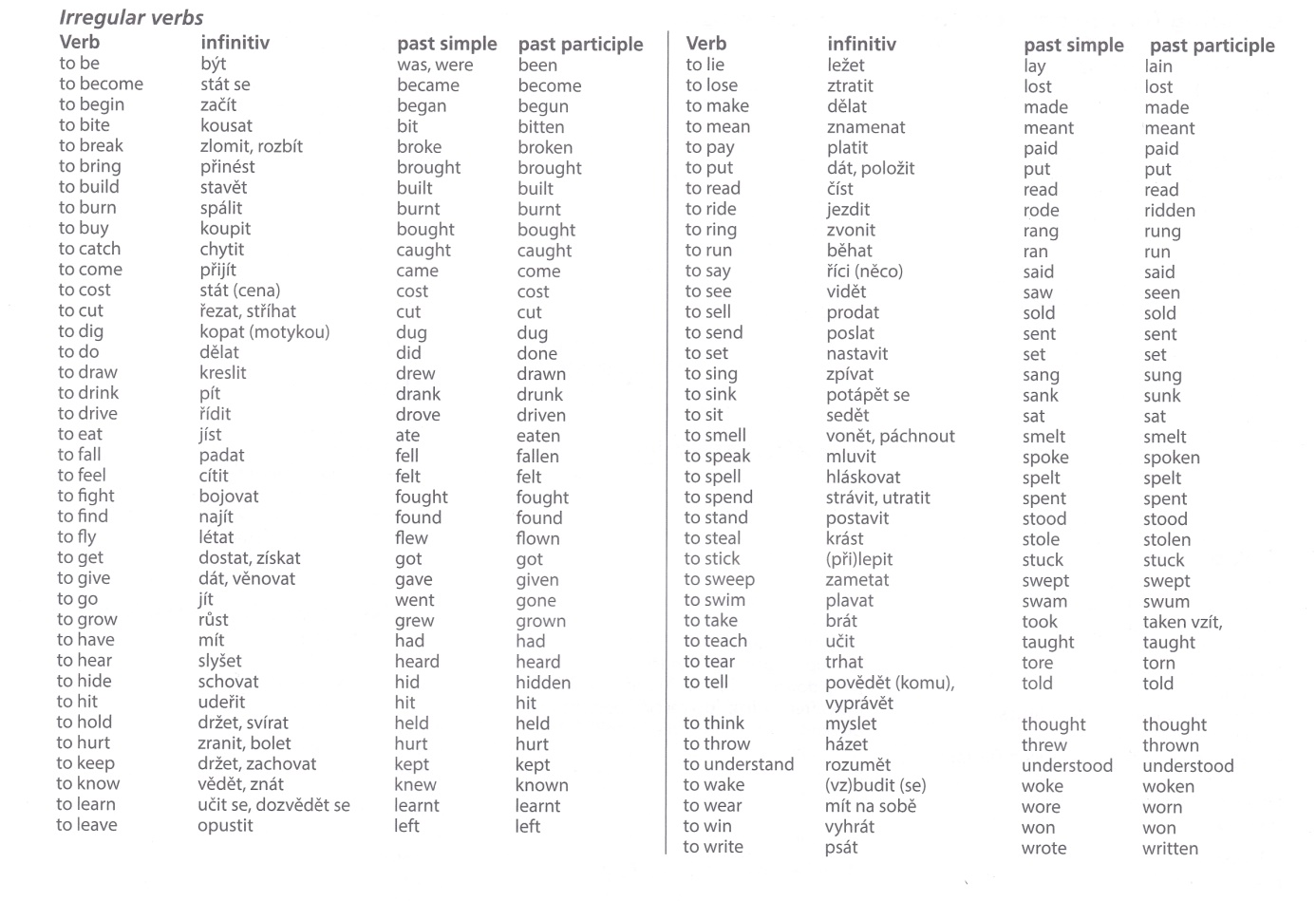 Matematika – učitel:   PaedDr. Karla Hrdličková                             kontakt: Karla.Hrdlickova@zshajeslany.cz                                                                                                  Prosím všechny přihlášené žáky, aby pokračovali ve své práci na Google Classroom. Pokud někteří ještě nejste přihlášeni, udělejte to co nejdříve. Pokud tuto možnost nemáte, práce  z učebny je přiložena nížeVypracovat do domácího sešitu z učebnice 6-I.díl                                                                                       str.148/Test2 – výsledky si zkontroluj a oboduj vzadu v učebnici str.166                                               str.143/13,14                                                                                                                               str.136/4 – piš jen výsledky2) Prostudovat, z učebnice M6-I.díl téma Aritmetický průměr  str. 138, prostuduj si obě řešené úlohy na této straně, do školního sešitu si zapiš nadpis, opiš zeleně napsanou definici str.139 a vypracuj tyto úlohy: str.139/1,2,5 3) Pročti si kapitolu Celá čísla a číselná osa  uč.II str.5,6. Pokus se pochopit (určitě ti pomůže představa teploměru). Pokud zvládneš, vyzkoušej si na cvičeních str.6,7,8/ 1,2,….8 (pouze ústně, nebo si maluj na papíry)                                                                                                                                  4) Zopakovat si a procvičit téma úhly – stupně a minuty v těchto on line testech (na této straně si vyzkoušej prvních 14 testů – začínají slovem úhly)https://www.onlinecviceni.cz/exc/pub_list_exc.php?action=show&search_mode=chapter&class=6&subject=Matematika&search1=08.+Geometrie#selid5) Historie matematiky. Matematika má hluboké kořeny, podívej se na následující video z historie matematiky.                                                                                                                     Abakus - jeden z nejdůležitějších nástrojů všech dob a předek dnešních počítačů. https://www.televizeseznam.cz/video/jedna-dve-tri/abakus-jeden-z-nejdulezitejsich-nastroju-vsech-dob-a-predek-dnesnich-pocitacu-26) Zhlédnout tyto dva díly seriálu „Bankovkovi“:                                           Bankovní účet a karty a Penízehttps://decko.ceskatelevize.cz/videa?g=podle-poradu&porad=1316664#BPokud něco nezvládnete, nevadíPřípadné nutné dotazy k učivu: Karla.Hrdlickova@zshajeslany.cz Občanská výchova – učitel: Mgr. Alena Popélyová                       kontakt: Alena.Popélyova@zshajeslany.cz                       Konzumní a ekologický způsob života – přečíst v uč. str. 59-61, zápis do seš.61-shrnutí, 63/8- zapsat do šešituEU – přečíst str. 56-57, do seš. zakresli barevně vlajku EU, zapiš shrnutí str. 57. Sleduj např. v TV aktuální dění v EU a její aktivity – pandemieZeměpis – Michaela Schrötterová                    kontakt: Michaela.Schrotterova@zshajeslany.cz                                                                                                                           Zopakuj si učivo z minulých hodin Hlavní Biomy a jejich stručnou charakteristikuKONTROLUJTE DENNĚ UČEBNU NA GOOGLU!!!!Návaznost na samostatnou práci na témata Afrika. Seznámení s prvním kontinentem, kterým je AFRIKA. Geografická poloha Afriky a členitost pobřeží.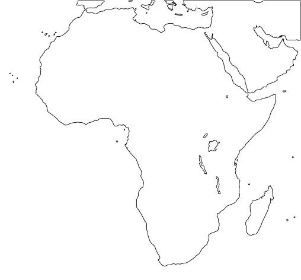 4.Slepá mapa zde: Vytisknout a vložit do sešitu. Následná práce bude vycházet z práce s atlasem a zakreslování jednotlivých geografických pojmů do slepé mapy. Nutno zvětšit na velikost A5.Do sešity napsat a doplnit toto:Na jaké polokouli leží AFRIKA a s kým sousedíMezní body AFRIKY (název + zanést do mapy):	- nejsevernější -	- nejjižnější - 	- nejvýchodnější - 	- nejzápadnější - Do Indického oceánu zasahuje	 ……… 	poloostrov.V Indickém oceánu leží ve vzdálenosti ……… km 4. největší ostrov světa	…………. V Atlantském oceánu leží souostroví …………….. a …………………Rozloha Afriky je …….. km2Práce se slepou mapou a atlasem:Pomocí atlasu doplň a popiš do mapy: Somálský poloostrov, Madagaskar, Gibraltarský průliv a Suezský průplav.Pomocí atlasu doplň a popiš do mapy: Kapverdské ostrovy, Kanárské ostrovy, Reúnion, Zanzibar, Komory, Seychely a MaskarényDějepis – učitel: Mgr. Šimon Uxa                             kontakt:  Simon.Uxa@zshajeslany.cz                                                                     1) Učebnice str. 100-102, Starověký Řím - Etruskové, přečíst a zapsat poznámky do sešitu 2) Učebnice str. 102-103, Řím v době královské, přečíst a zapsat poznámky do sešitu. 3) ČT EDU – Dějepis – Starověk – opakování formou videí https://edu.ceskatelevize.cz/predmet/dejepis?stupen=2-stupen-zs&tema=starovek&stranka=2Přírodopis – učitel: Mgr. Klára Hlaváčková                         kontakt: Klara.Hlavackova@zshajeslany.cz                          1. Členovci – úvod- pusť si online výklad https://www.youtube.com/watch?v=3mMCqUUYjXY&t=708s nebo prostuduj kapitolu v učebnici (stará učebnice strana 55/ nová učebnice 38)- zápis do sešitu zveřejňuji na google classroom (opiš nebo vytiskni), kdo nemá přístup, vypracuje sám2. Pavoukovci - pavouci- pusť si online výklad https://www.youtube.com/watch?v=wEa1NGww2vg nebo prostuduj kapitolu v učebnici  (stará učebnice strana 55 – 58/ nová učebnice 38 – 40)- zápis do sešitu zveřejňuji na google classroom (opiš nebo vytiskni), kdo nemá přístup, vypracuje sám3. Pavoukovci - sekáči, roztoči, štíři- pusť si online výklad https://www.youtube.com/watch?v=JLECOsVQb2k nebo prostduj kapitolu v učebnici (stará učebnice 58 – 60/ nová učebnice 40 – 42)- zápis do sešitu zveřejňuji na google classroom (opiš nebo vytiskni), kdo nemá přístup, vypracuje sám4. Opakování pavoukovci- online na google classroom (nezapomeň odeslat), kdo nemá přístup, zpracuje písemně otázky 2, 4, 5, 8 na straně 60 ve staré učebnici/ 42 v nové učebnici a odešle je na email klara.hlavackova@zshajeslany.cz* Doplňující učivo a procvičování (dobrovolně)https://www.youtube.com/watch?v=A8YD6_8rQqg – zajímavosti o pavoucíchhttps://www.skolasnadhledem.cz/game/1953 - poznávačkaFyzika – učitel:  Ing. Pavel Rulf                            kontakt: Pavel.Rulf@zshajeslany.cz                                                                                                Prosím všechny přihlášené žáky, aby pokračovali ve své práci na Google Classroom. Pokud někteří ještě nejste přihlášeni, udělejte to co nejdříve, kód kurzu fyziky je: krhgp25Pokud tuto možnost nemáte, práce z učebny je přiložena nížeMěření času: uč. fyziky str. 68 –71 pozorně přečíst, nakreslit si obrázky s popisem, udělat výpisky do sešitu z fyziky. Čas ozn. veličiny t (time), zápis času př. t = 15 s. Seznámit se s různými druhy hodin sluneční, svíčkové, vodní, kyvadlové, mechanické náramkové, elektrické, atomové. Umět vysvětlit co je zdrojem pohybu v jednotlivých druzích hodin a co řídí jejich chod. Př. Kyvadlové hodiny: zdrojem pohybu je těžké závaží, které klesá díky gravitační síle, chod řídí kyvadlo - určuje pootočení ozubeného kola. Náramkové mechanické: zdroj pohybu je zkroucená pružina, chod řídí malé kolečko, které se pootáčí rychle chvíli doprava a chvíli doleva – kmitá, není chvíli v klidu, jmenuje se nepokoj. Elektrické náramkové hodinky: Zdroj pohybu krokový motorek napájený z baterie, chod řídí krystal křemene, který kmitá a dává impulsy motorku. Zopakovat si jednotky času (rok, den, hodina, minuta, sekunda, milisekunda a převody mezi nimi.) př.: 1s = 1000ms. Zopakovat str.71/cv. a) – c). Vypracovat a zaslat mi str. 71/cv. 1, 2, 5, 6, 8, 13.Z historie měření času až po současnost shlédni video.https://www.youtube.com/watch?v=yHTsMtSqDxIPřeváděj jednotky času s Matýskovou matematikouhttps://www.youtube.com/watch?v=UuqVl6RrHEAZkuste si vyrobit jednoduché vodní hodiny dle tohoto videahttps://edu.ceskatelevize.cz/jak-si-vyrobit-vodni-hodiny-5e441a64f2ae77328d0a6bdbMěření teploty: uč. fyziky str. 80 – 85 pozorně přečíst, nakreslit si obrázky s popisem, udělat výpisky do sešitu z fyziky. Teplota ozn. veličiny t (temperature), zápis teploty - př.: t = 20°C. Existují i jiné stupnice např. Fahrenheitova, používá se v Anglii a USA viz. str. 93. Kelvinova termodynamická stupnice 1K velikostně stejný jako 1°C. Stupnice Kelvinova je však oproti Celsiově stupnici posunutá 0 K = - 273°C, 1K = -272°C …….. 273K = 0°C, 50°C = 323K.Vznik Celsiovy stupnice – str. 81Zásady při měření teploty – str. 82 – 83 Teplota lidského těla – str. 83Na google učebně jsou pracovní listy, nepřihlášeným mohu zaslat e-mailemPraktický úkol pro ty co mají doma pomůcky nepovinné (teploměr do 100°C, nebo teploměr na zavařování okurek ) viz. str. 84 laboratorní práce . Místo kahanu možno použít sporák, místo kádinky kovový malý hrnec, vody možno dát i více např. 0,2 l O měření teploty shlédni video.  (u Kelvina bez° stupňů )                                    Celsiova a Kelvinova stupnice shlédni videohttps://www.youtube.com/watch?v=JgdbPpuDpIg                            https://www.youtube.com/watch?v=ovkbmGySoTwMěření teploty lidského těla bezkontaktním teploměrem shlédni video.https://www.youtube.com/watch?v=f2lwibm6UmQZopakovat si cvičení str. 85 body a) až h)Zpracovat otázky str. 85 / cv. 1 až 3, 5 – 10, Poslat14 – porovnání s venkovním teploměrem nebo meteostanicí (ti co mají možnost kontroly teploty venkovního vzduchu NEPOVINNÉ ).                                                                    Případné nutné dotazy k učivu: Pavel.Rulf@zshajeslany.czInformatika – učitel:  Ing. Věra Bělochová                        kontakt: Vera.Belochova@zshajeslany.cz                      Informatika – učitel:   Bc. Jakub Fric                                  kontakt: Jakub.Fric@zshajeslany.cz                                                                                     Čísla kurzů a kontakty platí z předchozího zadání.Vypracovat opakovací test v Google učebně.Kdo nepracuje v Google učebně, test je k dispozici před seznamem tříd v odkazech na studijní materiály.Hudební výchova – Bc. Lucie Fricová                 kontakt: Lucie.Fricova@zshajeslany.czUčebnice str. 109 – 113 přečíst si Melodram a scénická hudbaZápis do sešitu:Melodram -  vznikl v 18. století, osobité spojení hudby a slova2 podoby: 	a) koncertní (většinou klavír a recitace)b) scénická (celovečerní dramata doprovázená orchestrem)	- Zdeněk Fibich – melodram Vodník (předlohou mu byla sbírka Kytice – Karla Jaromíra Erbena, ze které si vybral právě Vodníka)Zdeněk Fibich – melodram Vodník (poslech) -https://www.youtube.com/watch?v=iwHRDOa8JIEPoslechněte si skladbu (celou). Zaměřte se na výběr hudebních nástrojů, kterými autor chce navodit atmosféru (Vodník – hudba temná, intenzivnější, aj.). Vnímejte i práci s hlasem daného recitátora.Pokuste se sami složit svůj melodram. Vyberte si jednoduchou říkanku (např.: Žába leze do bezu, já tam za ní polezu. Kudy ona, tudy já, budeme tam oba dva.), vyberte si doma nějaké hudební nástroje (pokličky, vařečky, sklenice naplněná rýží nebo hrachem, aj.). Kdo má doma svůj hudební nástroj, použije ten. Pomocí tónů, tempa a dynamiky zkuste vyjádřit obsah toho, co se říká či recituje.Zazpívejte si, jen tak pro radost nějakou Vaší oblíbenou píseň.Výtvarná výchova – učitel:  Viktoriia Ravliuk                                  kontakt:  vikyravliuk@seznam.czMonotyp – technika pro malé i velkéPotřeby a pomůcky: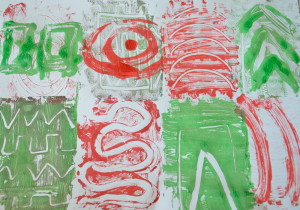 – plastová destička, folie
– papíry na otiskování
– temperové barvy
– štětec, vatová tyčinka, špejle…
– noviny nebo ubrus na podložení
Technika má univerzální využití pro malé i větší. Krásně se na destičku čmárá, vznikají různá klubka a provazce. Vymysleli jsme pelíšky pro kočku a jiná zvířátka s různým vybyvením a hračkami pro mazlíčky.
Pro starší je zajímavé téma kontrasty (oblé a hranaté tvary), návrhy dekoru na vzorovanou látku, znaky, symboly a piktogramy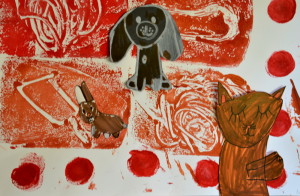 Postup:Na plastovou destičku (stačí i kus pevnější folie) naneseme barvu v tenčí vrstvě. Stačí štětcem nebo houbou. Vynikající je pěnový váleček.Do destičky vyrýváme ornamenty, jednoduché znaky a tvary. Nejlépe to jde suchým štětcem nebo jeho zadním koncem, prstem, vatovou tyčinkou…Otiskujeme na papír, můžeme celý zaplnit. Podle tématu můžeme dolepit ilustrační koláž. (Kočky s klubíčky, pelíšek pro zvířátka).Také se nabízí možnost kreslit na destičku jednoduché tvary přímo štětcem namočeným v barvě a otiskovat…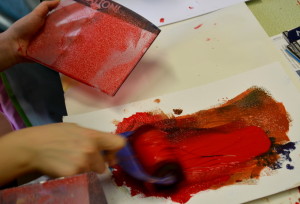 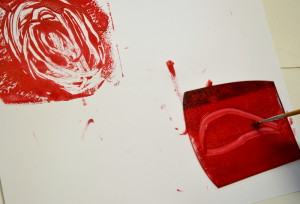 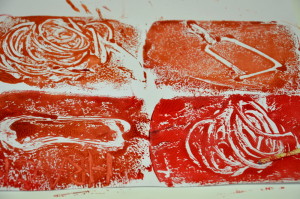 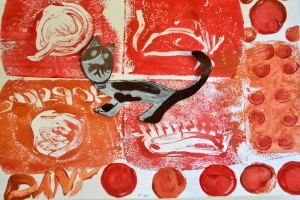 Odkaz na video:https://www.youtube.com/watch?v=f1s6WRTFjpE&list=PLiiDM4Ir7xjRziSHhFt2Qk5uaw8UjvKHs&index=2Pracovní výchova – učitel Ing. Tomáš Caska                                    kontakt: Tomas.Caska@zshajeslany.cz                                                                                        Kdo má možnost, ať si zkusí vypěstovat rajčata ze semínek nebo nějakou jinou hezkou zeleninu, kterou následně sklidí a bude mít radost, že je jeho. Prezentace k pěstování bude na Google ClassroomTělesná výchova – učitel: Ing. Jan Týř                                  kontakt: Jan.Tyr@zshajeslany.cz                                  Tělesná výchova – učitel:    Bc. Jakub Fric                                  kontakt: Jakub.Fric@zshajeslany.cz                                                                                     Zacvič si z pohodlí domova podle následujícího videahttps://www.youtube.com/watch?v=6w73P5WWPnw 2x týdně si udělej rozcvičku na protažení Tělesná výchova – učitel:  Viktoriia Ravliuk                                  kontakt:  vikyravliuk@seznam.czPosilování celého tělahttps://search.seznam.cz/?q=posilov%C3%A1n%C3%AD+cel%C3%A9ho+t%C4%9Bla+-+full+body+workout+-+fitness+go&url=https%3A%2F%2Fwww.youtube.com%2Fwatch%3Fv%3DWJug6iEhnSc&v=2&c=1&data2=GJOJjXnTlohr4HheVsyK_Z2OhC-veJE0O7_CJVPHpBxuk1osGswJADN7zeu7pYfSdlNz07rJWXa4KDKNx-nYZygyuB7RM5Wr5AKUngABfPXa-eqHJNeUa5OwBIdcfi_y-oLxI9Ygha1tFc9vb0UkYgszVPjTanečekhttps://www.youtube.com/watch?v=5Xx4tszZ-DEPříprava na cvičení a základy gymnastikyhttps://www.youtube.com/watch?v=jSfxt64TuPYRozcvička - Protahováníhttps://www.youtube.com/watch?v=ASufVEZE8ak6 minut RANNÍ JÓGYhttps://www.youtube.com/watch?v=30Zzbz3gXHQ